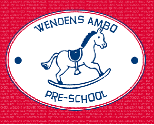 TERM DATES FOR SEPTEMBER 2017 TO JULY 2018Autumn Term 2017Tuesday 5th September 2017 – Friday 15th December 2017Half Term   23rd – 27th October 2017Training Day (no children) Monday 4th September 2017Spring Term 2018Friday 5th January 2018 – Thursday 29th March 2018Half Term 12th – 16th February 2018Training Day (no children) Wednesday 3rd & Thursday 4th January 2018Summer Term 2017Tuesday 17th April 2018 - Friday 20th July 2018Half Term   28th May – 1st June 2018Training Day (no children) Monday 16th April 2018Bank Holiday Monday 7th  May 2018